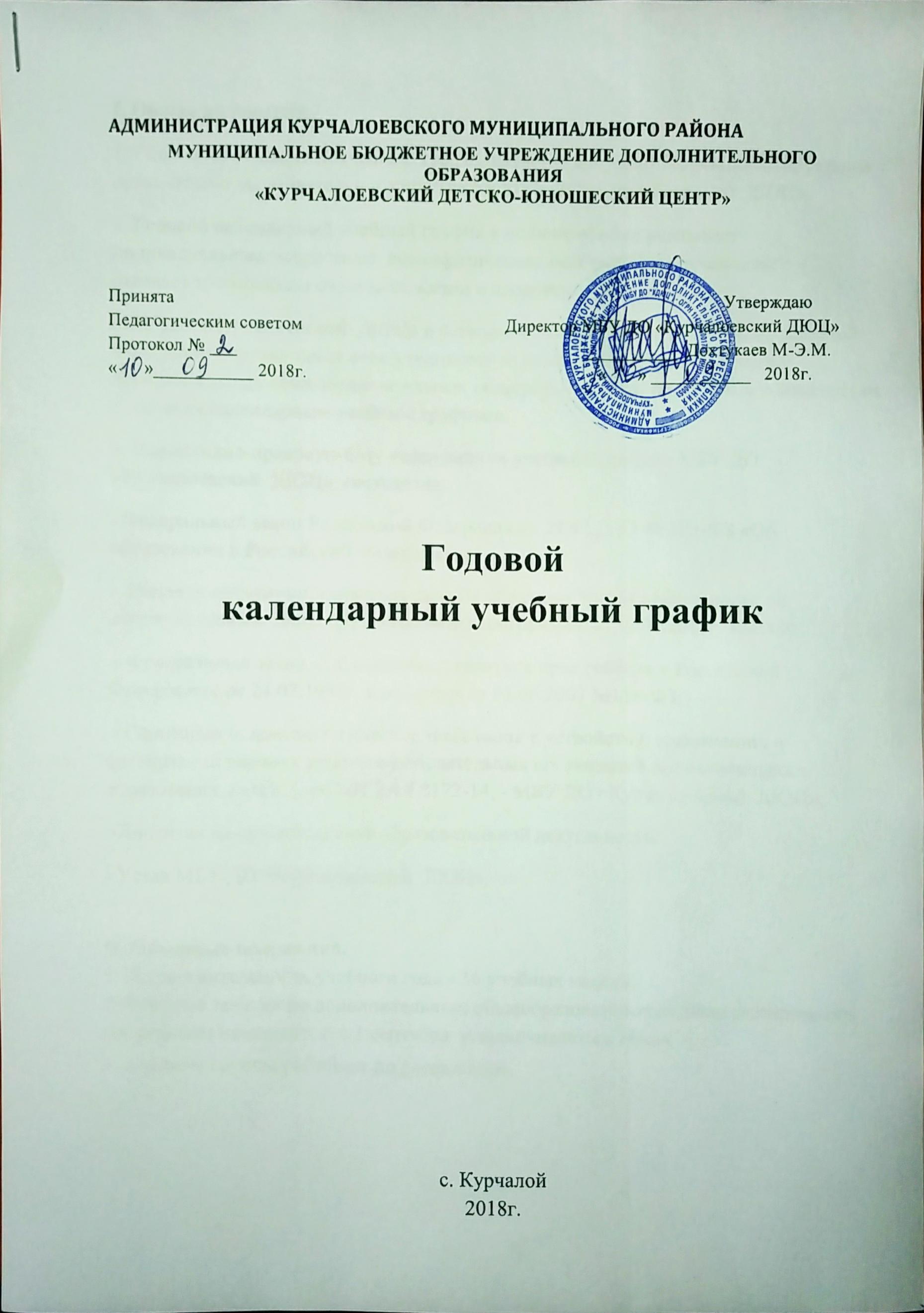 Общие положения. 1. Годовой календарный учебный график является документом, регламентирующим организацию образовательного процесса в МБУ ДО «Курчалоевский  ДЮЦ». 2. Годовой календарный учебный график в полном объёме учитывает индивидуальные, возрастные, психофизические особенности обучающихся и отвечает требованиям охраны их жизни и здоровья. МБУ ДО «Курчалоевский  ДЮЦ» в установленном законодательством Российской Федерации порядке несет ответственность за реализацию в полном объеме дополнительных общеобразовательных общеразвивающих  программ в соответствии с годовым календарным учебным графиком.3. Нормативно-правовую базу календарного учебного графика МБУ ДО «Курчалоевский  ДЮЦ»  составляют: - Федеральный закон Российской Федерации от 29.12.2012 № 273-ФЗ «Об образовании в Российской Федерации»; - Порядок организации и осуществления образовательной деятельности по дополнительным общеобразовательным программам от 29.08.2013г. №1008; - Федеральный закон «Об основных гарантиях прав ребёнка в Российской Федерации» от 24.07.1998г. в редакции от 03.06.2009 №118-ФЗ; - Санитарно-эпидемиологические требования к устройству, содержанию и организации режима  работы образовательных организаций дополнительного образования  детей. СанПиН 2.4.4.3172-14, - МБУ ДО «Курчалоевский  ДЮЦ»; -Лицензия на осуществление образовательной деятельности. - Устав МБУ ДО «Курчалоевский  ДЮЦ».II. Основные положения. 1. Продолжительность учебного года - 36 учебных недель.2. Учебные занятия по дополнительным общеобразовательным общеразвивающим программам начинаются  с 1 сентября  и заканчиваются 31мая. 3. Учебные группы работают по расписанию.    Контроль результатов обучения имеет трёхступенчатую систему:-   входной контроль знаний, умений и навыков;-   промежуточный контроль;-   итоговый контроль.Форму проведения контроля педагоги определяют самостоятельно.Результаты контроля оформляются в «Журнале учёта кружковых занятий» в соответствии с принятой в Учреждении системой контроля уровня знаний, умений и навыков.4. Учебные занятия проводятся в соответствии с расписанием, утверждённым директором. 5. Режим занятий:      Для младшего и старшего  школьного возраста занятия проводятся с понедельника по субботу по два-три академических часа с обязательными перерывами после каждого академического часа в зависимости от направленности дополнительных  общеобразовательных общеразвивающих программ и соответствующих им видов деятельности (продолжительность 1 академического часа для обучающихся 30– 45 минут).       В целях недопущения перегрузок и сохранения здоровья детей между занятиями вводятся обязательные перерывы продолжительностью 5-10 минут. В ходе занятий используются элементы здоровьесберегающих технологий.      Расписание учебных занятий составляется в начале учебного года в соответствии с требованиями санитарно - эпидемиологических правил и нормативов. Расписание учебных занятий утверждается директором Учреждения. Изменение расписания учебных занятий производится по согласованию с заместителем директора по учебно-воспитательной работе и оформляется приказом директора Учреждения.начало занятий не ранее 08.00.окончание занятий не позднее 20.00.6.  Порядок приема обучающихся в объединение.- Зачисление обучающихся в Учреждение оформляется приказом директора Учреждения. Для зачисления в Учреждение родители (законные представители) или обучающиеся представляют следующие документы:- заявление родителей (законных представителей) или обучающихся (совершеннолетних);-дети с ограниченными возможностями здоровья принимаются только при наличии медицинского заключения и отсутствии противопоказаний для занятий по избранной дополнительной образовательной программе.7. Режим работы учреждения в период школьных каникул.Занятия детей в учебных группах и объединениях проводятся:- по временному утвержденному расписанию, составленному на период каникул, в форме экскурсий, походов, соревнований и др.- в каникулярное время на базах  школ  и в Курчалоевском ДЮЦ организовывается воспитательная работа по отдельному составленному плану работы педагогов.- праздничные (нерабочие) дни в учреждении устанавливаются в соответствии с Постановлениями Правительства РФ. Праздничные дни4- ноября – День Народного Единства1-8 января – Новогодние праздники23 февраля – День защитника Отечества8 марта – Международный женский день1 мая – праздник весны и труда9 мая – День ПобедыЛетняя площадка:- июнь-август - организация  летней (досуговой) площадки с дневным пребыванием детей по составленному  плану Курчалоевского ДЮЦ на летней  период.Родительские собрания.Проводятся в детских объединениях 2 раза в год. Регламент административных совещаний:Педагогический совет собирается не реже четырех раз в год.Совещания при директоре проводятся не реже одного раза в месяц.Методический совет проводится 4 раза в год.